Государственное общеобразовательное учреждение Республики Коми «Специальная (коррекционная) школа № 41» г. Сыктывкара(ГОУ РК «С(К)Ш № 41» г. Сыктывкара)«41 №-а торъя (коррекционной) школа» Сыктывкарын  Коми Республикаса канму общеобразовательной учреждениеМетодическая разработка урока математики«Закрепление: Второй десяток» Автор: Игнатова Л.Н.учитель начальных классов                                                                               Сыктывкар, 2024ВведениеМетодическая разработка урока математики во 2 классе представлена по УМК Алышевой Т.В. «Математика. 2 класс. Учеб. для общеобразоват. организаций, реализующих адапт. основные общеобразоват. программы. В 2 ч.– М.: Просвещение, 2017»; на основе методических рекомендаций «Математика. Методические рекомендации. 1 – 4 классы: учеб. пособие для общеобразоват. организаций, реализующих адапт. основные общеобразоват. программы / Т.В. Алышева. – М.: Просвещение, 2017».В составе 2 класса в 2023 – 2024 уч.г. - 5 обучающихся девятилетнего возраста: одна девочки и четыре мальчика; четверо обучающихся имеют статус «ребёнок-инвалид». Данный урок проводился в третей четверти второго класса. На данном этапе у обучающихся отмечается слабая учебная мотивация, имеются нарушения саморегуляции и самоконтроля, не сформировано произвольное внимание, наблюдаются эмоциональная нестабильность, повышенная утомляемость. Обучающиеся хорошо воспринимают устную информацию, сопровождаемую крупным демонстрационным материалом, однако, имеют значительные затруднения в оформлении устного высказывания, обусловленные малым объёмом словарного запаса, специфическим речевым развитием.  У всех детей наблюдаются трудности зрительного восприятия материалов учебника, имеются графомоторные нарушения и несформированность зрительно-моторной координации. Особую трудность вызывает у детей работа возле доски, смена места работы приводит к невозможности обучающихся сосредоточиться на задании (Маргарита, Мирон и Вадим не могут сориентироваться в учебном материале; Максим и Артем начинают «позировать» перед одноклассниками), таким образом, выполнение задания происходит со значительными трудностями и большой затратой времени. В виду вышесказанного организация учебного процесса носит личностно ориентированный характер. Содержание данного урока направлено на формирование учебного поведения и актуализацию имеющихся знаний по теме, что имеет значительное значение для дальнейшего усвоения учебного материала по предмету. Смена видов и места деятельности, применение различных способов взаимодействия с учителем и одноклассниками сводили к минимуму возможность негативных проявлений в ходе урока. С целью развития произвольного внимания обучающимся предлагались задания малого объёма для работы с устной информацией, с учебником, возле доски и в тетради. Развитие мыслительных процессов основано на восприятии учебной информации различными способами (на слух, с доски, при работе с дидактическим материалом), на речевом воспроизведении усвоенного материала. Данная методическая разработка может быть полезна учителям начальных классов, учителям индивидуального бучения, реализующим программы учебного предмета «Математика».Тема урока: Закрепление: Второй десятокУчитель: Игнатова Лариса Николаевна     Класс: 2Дата проведения урока – 24 февраля 2024 г.Цель: обобщение и систематизация имеющихся знаний по теме; формирование учебной мотивации.Задачи:Образовательные:Уточнить знания числового ряда в пределах 20;Обучать сравнению чисел в пределах 20;Закреплять навык решения примеров;Развивать навык решения рисованных задач при измерении стоимости.Коррекционно - развивающие:Формировать непроизвольное внимание путём выполнения индивидуальных заданий;Пополнять и обогащать словарный запас математическими терминами;Развивать слуховое восприятие через выполнение инструкций учителя;Развивать мелкую моторику кисти рук выполнением письменных упражнений;Корригировать и развивать мыслительную деятельность, через установление логических связей;Корригировать и развивать личностные качества, эмоционально-волевую сферу (самоконтроль, усидчивость, выдержку).Воспитательные:Воспитывать интерес к учёбе и предмету;Воспитывать самостоятельность;Воспитывать нравственные качества (бережное отношение к школьным принадлежностям, уважительное отношение к одноклассникам и учителю, трудолюбие).Тип урока: закрепление.Методы: словесные (объяснение, рассказ); наглядные (карточки с профессиями, рисованная задачка); практические (индивидуальные дифференцированные карточки, выполнение письменных заданий).Формы работы: фронтальная и индивидуальная.ТЕХНОЛОГИЧЕСКАЯ КАРТА УРОКА МАТЕМАТИКИ«Закрепление: Второй десяток» ЗаключениеИсходя из цели и задач урока, было запланировано несколько учебно-воспитательных моментов. Развитие познавательной мотивации было основано на значимом для обучающихся материале (ознакомление с профессией бухгалтера), что так же помогло в концентрации внимания. Заинтересовавшись материалом урока, обучающиеся с удовольствием перешли к выполнению учебных заданий. Очерёдность заданий была определена с постепенным усложнением: работая с числовой осью, дети актуализировали уже имеющиеся и ранее уточнённые знания; выполняя задание на решение примеров, закрепили навык работы со вспомогательным материалом; работая на индивидуальных дифференцированных карточках, уточняли свои умения по сравнению чисел; выполняя решение задачи с учебника учились решать задачи на нахождение стоимости; учились применять полученные знания.	Продолжительность этапов урока: целеполагания, обобщения знаний, актуализации пройденного, применения знаний, рефлексии - полностью соответствовали временным рамкам.	Поставленные цели урока выполнены в полном объёме. Формирование учебного поведения было организовано не путём принуждения («нужно сидеть, слушать, работать»), а на основе интереса. Выполняя малые по объёму задания, обучающиеся достигали выполнения поставленной перед собой задачи (зарабатывали монетки). Выполнение устных инструкций учителя стимулировало развитию произвольного внимания обучающихся; выполнение чёткого и одномоментного письменного задания в тетради способствовало формированию графомоторных навыков и не вызывало негативных эмоций; ответы на вопросы учителя стимулировали активизацию пассивного словаря и расширение активного словаря, в том числе и математическими терминами; взаимодействие с одноклассниками при выполнении учебной задачи, способствовало становлению дружеских отношений в коллективе.	Таким образом, проведённый урок способствовал не только к дальнейшему успешному освоению учебного материала по предмету, но и формированию интереса к предмету и к учебной деятельности в целом.Список литературы1. Алышева Т.В. Математика. 2 класс. Учеб. для общеобразоват. организаций, реализующих адапт. основные общеобразоват. программы. В 2 ч.– М.: Просвещение, 2017. 2. Математика. Методические рекомендации. 1 – 4 классы: учеб. пособие для общеобразоват. организаций, реализующих адапт. основные общеобразоват. программы / Т.В. Алышева. – М.: Просвещение, 2017.Приложение 1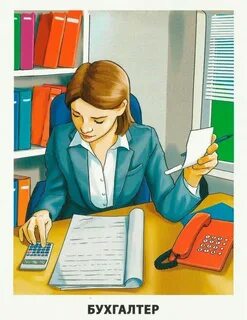 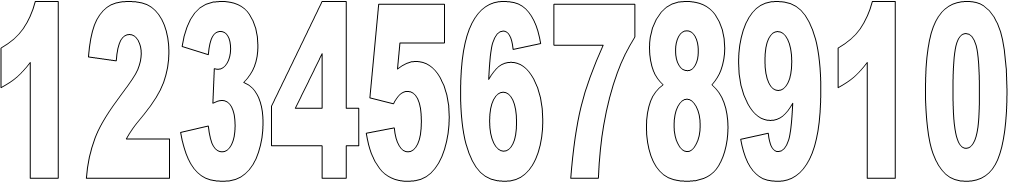 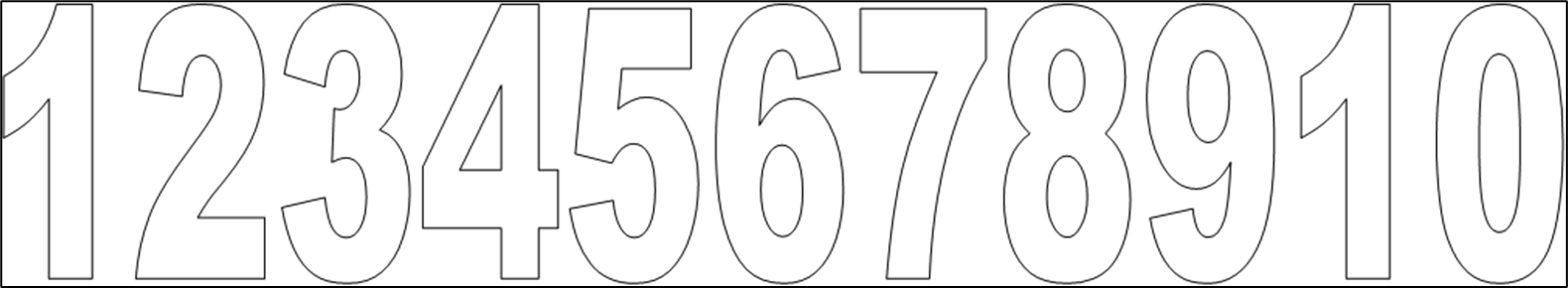 Деятельность учителяДеятельность обучающихсяДеятельность обучающихсяДеятельность учителяОсуществляемые действияФормируемые УУД1.Организационный этап1.Организационный этап1.Организационный этапУпражнение “Здравствуйте!”Обучающиеся поочередно касаются одноименных пальцев рук своего соседа, начиная с больших пальцев и говорят:желаю (соприкасаются большими пальцами);успеха (указательными);большого (средними);во всём (безымянными);и везде (мизинцами);Здравствуйте! (прикосновение всей ладонью)Выполняют устную инструкцию учителя.Личностные: Концентрация внимания; положительный настрой.2. Постановка цели и задач урока. Мотивация учебной деятельности обучающихся2. Постановка цели и задач урока. Мотивация учебной деятельности обучающихся2. Постановка цели и задач урока. Мотивация учебной деятельности обучающихся- Предлагаю вспомнить профессии.Карточки «Профессии» (учитель, водитель, повар, доктор, продавец, бухгалтер).- Кто такой бухгалтер? Какие у него предметы? Чем он занимается?-  Как вы думаете, в какой профессии мы себя будем пробовать на уроке?- Чем мы будем заниматься? - А за свою работу будем получать монетки, на которые потом сможем совершить покупки. За самостоятельное выполнение работы – 10 р.; за правильный ответ – 5 р.; за совместную работу – 2 р.; за работу с учителем – 1 р.- Называют профессии, затрудняются в определении бухгалтера.- В профессии бухгалтера. - Мы будем считать, сравнивать, решать и записывать.Познавательные: определение по внешним атрибутам принадлежность к профессии.Регулятивные: постановка цели.3.Обобщение и систематизация знаний3.Обобщение и систематизация знаний3.Обобщение и систематизация знанийРабота с числовой осью.Заполнить пропущенные числа (инд-ые карточки).Решение примеров (в тетрадях и на доске).- Найдите самое большое число, которое получилось при решении примеров.- Назовите самое маленькое число, …?Сравнение чисел. Д/и «Жадина».Решение задач. Рабочая тетрадь с. 68 № 10 (на доске)Выполнение работы на индивидуальных дифференцированных карточках.Выполняют решение примеров на доске и в тетрадях.Выполняют сравнение чисел на индивидуальных дифференцированных карточках.Выполняют решение задачи.Личностные: готовность к взаимодействию на уроке; самостоятельность в выполнении учебных заданий.Коммуникативные: умение обратиться за помощью, выслушивать ответы одноклассников, отвечать на поставленные вопросы.Регулятивные: выполнение правил поведения на уроке.Познавательные: выполнение письменных работ по заданию.4.Динамическая пауза4.Динамическая пауза4.Динамическая паузаЕсли хочешь стать маляром – делай так, (красят кистью).
Если будешь ты водитель – делай так (вращают руль).
Если будешь ты сапожник – делай так (топают ногами).
Если будешь плотник ты – делай так (хлопают руками).
Если будешь ты спортсмен – делай так (приседают).Если будешь ты бухгалтер – делай так (считают на калькуляторе).
Хватит в профессии играть,
Пора урок нам продолжать.Выполняют действия, повторяя текст.Коммуникативные: озвучивание текста, его соотнесение с действиями.Регулятивные: контроль своих действий.5. Применение знаний и умений в новой ситуации5. Применение знаний и умений в новой ситуации5. Применение знаний и умений в новой ситуацииИгра «Магазин».- Вот и окончился ваш недолгий рабочий день, каждый из вас получил «зарплату», заработанные монетки. Посчитайте их и отправляйтесь в наш магазин за покупками.Идут в «магазин», рассматривают товар, соотносят цены с количеством своих монеток, совершают покупки, отсчитывая нужное количество денег.Личностные: осознание своих возможностей, соответствование нормам поведения.Коммуникативные: составление диалога в магазине, общение со сверстниками.Регулятивные: активно участвовать в работе.Познавательные: умение анализировать свои возможности и свои желания, использование знаний счёта.6. Рефлексия6. Рефлексия6. Рефлексия- Какую профессию мы осваивали?- Какими умениями должен обладать бухгалтер?- Какие покупки получилось совершить и почему?Ответы на вопросы.- На уроке я заработал 27 р., сам решал примеры и выполнил сравнение, трудно было справиться с задачей. В магазине я купил шоколадку за 20 р. и простой карандаш за 7 р.Личностные: умение выслушать одноклассника.Коммуникативные: выстраивание собственного высказывание.Регулятивные: слушать не перебивая.Познавательные: использование материалов урока.